Publicado en Madrid el 27/12/2017 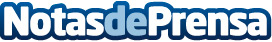 Se convoca la Asamblea Constituyente del Colegio Profesional de Criminólogos de la Comunidad de MadridConvocatoria de la Asamblea Constituyente del Colegio Profesional de Criminólogos de la Comunidad de Madrid, a celebrar el próximo 30 de enero de 2018 en la sede del Instituto Europeo de Políticas Publicas, sito en la calle Ercilla numero 30 de MadridDatos de contacto:COLEGIO PROFESIONAL DE CRIMINOLOGOS DE LA COMUNIDAD DE MADRID911138526Nota de prensa publicada en: https://www.notasdeprensa.es/se-convoca-la-asamblea-constituyente-del Categorias: Derecho Madrid Eventos http://www.notasdeprensa.es